Primary Team Contact Information	The school named above has registered to compete in the 27th Annual Duberstein Competition.Number of Teams  One 		   TwoTeam Member InformationCoaches/Advisors Traveling with TeamHotel InformationABI will make hotel arrangements in Detroit, Michigan, if needed.  Please contact Bethany Spencer should your team require hotel accommodations.Event ContactBethany Spencer, CMPMeeting PlannerAmerican Bankruptcy Institutebspencer@abi.org703-739-0800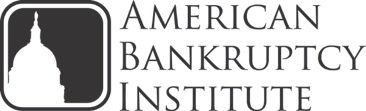  Shapero Cup Regional Moot Court Competition U.S. Bankruptcy Court, Detroit, MichiganFebruary 17, 2020School:Name of Primary Contact:LastFirstM.I.Address:Street AddressCityStateZIP CodePhone:EmailEmailTeam OneMember A:LastFirstM.I.Arguing?:   Phone:EmailMember B:LastFirstM.I.Arguing?:   Phone:EmailMember C:LastFirstM.I.Arguing?:   Phone:EmailTeam TwoMember A:LastFirstM.I.Arguing?:   Phone:EmailMember B:LastFirstM.I.Arguing?:   Phone:EmailMember C:LastFirstM.I.Arguing?:   Phone:EmailName:LastFirstM.I.Address:Street AddressCityStateZIP CodePhone:EmailName:LastFirstM.I.Address:Street AddressCityStateZIP CodePhone:Email